Publicado en  el 28/12/2016 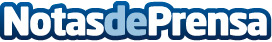 La técnica de maquillaje que consigue hacer que los ojos parezcan más grandesSe trata del eye contouring y es una fórmula de maquillaje que, a través de sus trazos, consigue hacer que los ojos se vean más abiertosDatos de contacto:Nota de prensa publicada en: https://www.notasdeprensa.es/la-tecnica-de-maquillaje-que-consigue-hacer Categorias: Moda Sociedad http://www.notasdeprensa.es